______Информационный бюллетень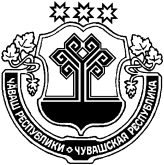 Вестник  Татарские СугутыГазета Администрации Татарско-Сугутского сельского поселения                                                                                                                                                                                          Издается с ноября   Разъяснение Прокуратуры Батыревского района Чувашской Республики «Оформление трудовых отношений между работником и работодателем»В соответствии с положениями ст. 68 Трудового кодекса РФ прием на работу оформляется приказом (распоряжением) работодателя, изданным на основании заключенного трудового договора. Содержание приказа (распоряжения) работодателя должно соответствовать условиям заключенного трудового договора.Приказ (распоряжение) работодателя о приеме на работу объявляется работнику под роспись в трехдневный срок со дня фактического начала работы. По требованию работника работодатель обязан выдать ему надлежаще заверенную копию указанного приказа (распоряжения).При приеме на работу (до подписания трудового договора) работодатель обязан ознакомить работника под роспись с правилами внутреннего трудового распорядка, иными локальными нормативными актами, непосредственно связанными с трудовой деятельностью работника, коллективным договором.Необходимо иметь в виду, что трудовой договор заключается в письменной форме, составляется в двух экземплярах (если трудовым законодательством или иным нормативным правовым актом, содержащим нормы трудового права, не предусмотрено составление трудовых договоров в большем количестве экземпляров), каждый из которых подписывается сторонами.Если трудовой договор не был оформлен надлежащим образом, однако работник приступил к работе с ведома или по поручению работодателя или его уполномоченного представителя, то трудовой договор считается заключенным и работодатель или его уполномоченный представитель обязан не позднее трех рабочих дней со дня фактического допущения к работе оформить трудовой договор в письменной форме.При этом следует иметь в виду, что представителем работодателя в указанном случае является лицо, которое в соответствии с законом, иными нормативными правовыми актами, учредительными документами юридического лица (организации) либо локальными нормативными актами или в силу заключенного с этим лицом трудового договора наделено полномочиями по найму работников, поскольку именно в этом случае при фактическом допущении работника к работе с ведома или по поручению такого лица возникают трудовые отношения, и на работодателя может быть возложена обязанность оформить трудовой договор с этим работником надлежащим образом.Старший помощник прокурора     Батыревского района Кузнецова А.А.03 июня 2020 года  №12/2                                ИнформационныйбюллетеньВестникТатарские СугутыУчредитель и издатель:Администрация  Татарско-Сугутскогосельского поселенияБатыревского районаЧувашской РеспубликиГлавный редактор и ответственный за выпуск А.М.НасибулловНомер сверстани отпечатан винформационном центреадминистрацииТатарско-Сугутскогосельского поселенияГазета распространяется бесплатноАдрес редакции и типографии: 429357,  Чувашская Республика, Батыревский район, д.Татарские Сугуты, ул. Школьная, 21, тел. 69- 3-46, адрес эл.почты: tsusgut-batyr@cap.ru